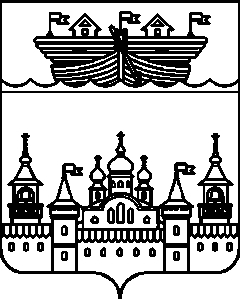 АДМИНИСТРАЦИЯВЛАДИМИРСКОГО СЕЛЬСОВЕТАВОСКРЕСЕНСКОГО МУНИЦИПАЛЬНОГО РАЙОНА НИЖЕГОРОДСКОЙ ОБЛАСТИПОСТАНОВЛЕНИЕ27 мая 2019 года	№ 40Об утверждении административного регламента о порядке составления протоколов об административных правонарушениях на территории муниципального образования Владимирский сельсовет Воскресенского муниципального района Нижегородской областиВ соответствии с главой 3 Кодекса Нижегородской области об административных правонарушениях от 20.05.2003 года № 34-З, статьями 6,12 Закона Нижегородской области от 10.09.2010 года № 144-З «Об обеспечении чистоты и порядка на территории Нижегородской области»,Федеральным законом от 06.10.2003г. №131-ФЗ «Об общих принципах организации местного самоуправления в Российской Федерации»,Уставом муниципального образования Владимирского сельсовета Воскресенского муниципального района Нижегородской области, утвержденного решением сельского Совет  Владимирского сельсовета Воскресенского муниципального района от 29.01.2019 года № 2 администрация Владимирского сельсовета Воскресенского муниципального района Нижегородской области постановляет:1.Утвердить административный регламент о порядке составления протоколов об административных правонарушениях на территории муниципального образования Владимирского сельсовета Воскресенского муниципального района Нижегородской области согласно приложению к настоящему постановлению.2.Настоящее постановление обнародовать в установленном порядке и опубликовать его на официальном сайте администрации Воскресенского муниципального района.3.Постановление вступает в законную силу со дня его обнародования.4.Контроль за исполнением настоящего постановления оставляю за собой.Глава администрации сельсовета						С.В. ЛепехинПриложение № 1
 к Административному регламенту о порядке
составления протоколов об административных правонарушениях на территории муниципальногообразования Владимирский сельсовет Воскресенскогомуниципального района Нижегородской области Административный регламент о порядке составления протоколов об административных правонарушениях на территории муниципального образования Владимирский сельсовет Воскресенского муниципального района Нижегородской области1.Общие положения1.1.Настоящий регламент устанавливает порядок составления протоколов об административных правонарушениях должностными лицами Владимирского сельсовета Воскресенского муниципального района Нижегородской области уполномоченными составлять протоколы об административных правонарушениях (далее - должностное лицо администрации).1.2.Должностные лица администрации назначаются нормативным правовым актом администрации.1.3.Понятия и термины, используемые в настоящем административном регламенте, применяются в значениях, определенных действующим законодательством.1.4.Протокол об административном правонарушении составляется должностным лицом администрации в случаях нарушения статей 2.2, 2.3, 2.5, 2.8, 2.9, 2.11 - 2.12, главы 3(за исключением правонарушений, предусмотренных статьей 3.10, в части парковок (парковочных мест), расположенных на дорогах общего пользования регионального и межмуниципального значения), 4.2, 5.3 - 5.6, 5.8, 5.10, 5.16, 5.18, 7.1, 7.2, 8.6, (в части объектов, находящихся в муниципальной собственности), частью 1 статьи 9.1, 9.3, 9.4, 9(1).1, 9(1).2 и 9(1).3 Кодекса Нижегородской области об административных правонарушениях.1.5.Должностное лицо вправе составлять протоколы об административных правонарушениях при осуществлении:-муниципального жилищного контроля - об административных правонарушениях, предусмотренных статьями 7.21 - 7.23 Кодекса Российской Федерации об административных правонарушениях;-муниципального земельного контроля - об административных правонарушениях, предусмотренных статьей 7.1, частью 1 статьи 7.2, статьей 7.10(в части самовольной уступки права пользования землей и самовольной мены земельного участка), статьями 7.34, 8.6 и 8.8 Кодекса Российской Федерации об административных правонарушениях;-муниципального лесного контроля - об административных правонарушениях, предусмотренных частью 2 статьи 7.2(в части или повреждения лесоустроительных и лесохозяйственных знаков), статьей 7.9, статьей 7.10(в части самовольной уступки права пользования лесным участком), статьями 8.25, 8.26, 8.27, 8.28, 8.29, 8.30, статьями 8.31 и 8.32(в пределах своих полномочий в соответствии с лесным законодательством) Кодекса Российской Федерации об административных правонарушениях;-муниципального контроля за сохранностью автомобильных дорог местного значения - об административных правонарушениях, предусмотренных статьей 11.21 Кодекса Российской Федерации об административных правонарушениях;-муниципального контроля в области торговой деятельности - об административных правонарушениях, предусмотренных статьей 2.9 Кодекса Нижегородской области об административных правонарушениях.1.6.Должностные лица органов местного самоуправления, перечень которых устанавливается законами субъектов Российской Федерации, вправе составлять протоколы об административных правонарушениях, предусмотренных частью 1 статьи 19.4, частью 1 статьи 19.4.1, частью 1 статьи 19.5, статьи 19,7 Кодекса Российской Федерации об административных правонарушениях, при осуществлении муниципального контроля.1.7.Должностное лицо администрации действует на основании Постановления администрации поселения в соответствии со статьями 28.1, 28.2 Кодекса Российской Федерации об административных правонарушениях.1.8.Протокол об административных правонарушениях составляется должностным лицом органа местного самоуправления на бланке, утвержденном Постановлением администрации.1.9.Настоящий Административный регламент разработан с целью обеспечения условий надлежащего исполнения обязательств физическими и юридическими лицами независимо от их организационно-правовой формы и индивидуальными предпринимателями в сфере внешнего благоустройства и санитарного содержания территорий муниципального образования Владимирского сельсовета Воскресенского муниципального района Нижегородской области.2.Основные мероприятия, проводимые при осуществлении полномочий по составлению протоколов на территории муниципального образования Владимирский сельсовет Воскресенского муниципального района Нижегородской области2.1.Проведение мониторинга (систематического наблюдения) состояния чистоты, порядка, благоустройства, внешнего вида на территории муниципального образования Владимирский сельсовет Воскресенского муниципального района Нижегородской области, с целью своевременного обнаружения данных, указывающих на наличие события административного правонарушения и принятия мер по пресечению административных правонарушений и возбуждению дел об административных правонарушениях.2.2.К объектам мониторинга состояния чистоты, порядка, благоустройства и внешнего вида на территории муниципального образования Владимирский сельсовет Воскресенского муниципального района Нижегородской области относятся здания, строения, сооружения, их элементы, территории (в том числе прилегающие), места размещения мусора, элементы инфраструктуры, инженерные сети и коммуникации, водные объекты, зеленые насаждения, технические средства и устройства, земельные участки, находящиеся в муниципальной собственности муниципального образования Владимирский сельсовет Воскресенского муниципального района Нижегородской области и земельные участки, государственная собственность на которые не разграничена, а так же другие объекты к состоянию и содержанию которых федеральным законодательством, законами Нижегородской области, муниципальными правовыми актами установлены определенные требования.2.3.Мониторинг (систематическое наблюдение) состояния чистоты, порядка, благоустройства и внешнего вида на территории муниципального образования Владимирский сельсовет Воскресенского муниципального района Нижегородской области осуществляется должностными лицами органов местного самоуправления Владимирского сельского Совета.2.4.Поводами, являющимися основанием для осуществления контроля, являются:-непосредственное обнаружение должностными лицами, в рамках исполнения своих должностных обязанностей, достаточных данных, указывающих на наличие события административного правонарушения;-поступившие из правоохранительных органов, а также из других государственных органов, органов местного самоуправления, от общественных объединений материалы, содержащие данные, указывающие на наличие события административного правонарушения;-сообщения и заявления физических и юридических лиц, а также сообщения в средствах массовой информации, содержащие данные, указывающие на наличие события административного правонарушения.3.Процессуальные документы, составляемые по результатам проведения мониторинга3.1.По результатам проведения мониторинга состояния чистоты, порядка, благоустройства и внешнего вида на территории муниципального образования Владимирский сельсовет Воскресенского муниципального района Нижегородской области следующие документы:-акт проверки, в котором отражаются все выявленные нарушения, по форме согласно (Приложению №2) к настоящему Административному регламенту;-акт обследования объекта (территории) со схемой и приложением фотографий, по форме согласно (Приложению №3) к настоящему Административному регламенту;-предписание об устранении выявленных нарушений, по форме согласно (Приложению №7) к настоящему Административному регламенту.3.2.В случае выявления достаточных данных, указывающих на наличие события административного правонарушения в установленной сфере деятельности, должностные лица администрации немедленно составляют протокол об административном правонарушении. В случае, если требуется дополнительное выяснение обстоятельств дела либо данных о физическом лице или сведений о юридическом лице, в отношении которых возбуждается дело об административном правонарушении, протокол об административном правонарушении составляется в течение двух суток с момента выявления административного правонарушения.При отсутствии на месте совершения административного правонарушения виновного лица, лицу в действиях (бездействии) которого выявлены признаки совершения им административного правонарушения, направляется уведомление о дате, времени и месте составления протокола об административном правонарушении по форме согласно (Приложению № 4) к настоящему Административному регламенту.3.3.В случае отсутствия нарушений действующего законодательства РФ в установленной сфере деятельности, должностные лица администрации выносят определение об отказе в возбуждении дела об административном правонарушении (далее - Определение) по форме согласно (Приложению № 6) к настоящему Административному регламенту. 3.4.Должностные лица администрации не позднее чем по истечении трех рабочих дней с момента составления протокола об административном правонарушении, направляют материалы проверки в орган уполномоченный рассматривать дела об административных правонарушениях.4.Протокол об административном правонарушении4.1.В протоколе об административном правонарушении указываются дата и место его составления, должность, фамилия и инициалы лица, составившего протокол, сведения о лице, в отношении которого составлен протокол, фамилии, имена, отчества, адреса места жительства свидетелей, если имеются свидетели, место, время совершения и событие административного правонарушения, статья Кодекса Нижегородской области об административных правонарушениях, предусматривающая административную ответственность за данное административное правонарушение, объяснение физического лица или законного представителя юридического лица, в отношении которых составлен протокол, иные сведения, необходимые для разрешения дела.4.2.При составлении протокола об административном правонарушении физическому лицу или законному представителю юридического лица, в отношении которых составлен протокол об административном правонарушении, а также иным участникам по делу разъясняются их права и обязанности, предусмотренные Кодексом Российской Федерации об административных правонарушениях, о чем делается запись в протоколе.4.3.Физическому лицу или законному представителю юридического лица, в отношении которых составлен протокол об административном правонарушении, должна быть предоставлена возможность ознакомления с протоколом об административном правонарушении. Указанные лица вправе представить объяснения и замечания по содержанию протокола, которые прилагаются к протоколу.4.4.В случае неявки физического лица, или законного представителя физического лица, или законного представителя юридического лица, в отношении которых ведется производство по делу об административном правонарушении, если они извещены в установленном порядке, протокол об административном правонарушении составляется в их отсутствие. Копия протокола об административном правонарушении направляется лицу, в отношении которого он составлен, в течение трех дней со дня составления указанного протокола.4.5.Протокол об административном правонарушении подписывается должностным лицом администрации, физическим лицом или законным представителем юридического лица, в отношении которых возбуждено дело об административном правонарушении. В случае отказа указанных лиц от подписания протокола, в нем делается соответствующая запись.4.6.Физическому лицу или законному представителю юридического лица, в отношении которых возбуждено дело об административном правонарушении, вручается под расписку копия протокола об административном правонарушении.Дальнейшее производство по делу осуществляется в соответствии с Кодексом Российской Федерации об административных правонарушениях от 30.12.2001 № 195-ФЗ, Кодексом Нижегородской области об административных правонарушениях от 20.05.2003 № 34-З.Приложение № 2
к административному регламенту о порядке
составления протоколов об административных правонарушениях на территории муниципальногообразования Владимирский сельсовет Воскресенскогомуниципального района Нижегородской области АдминистрацияВладимирского сельсоветаВоскресенского муниципального районаНижегородской области____________________________________________________________________
(место составления акта)
_________________________________________________________________(дата составления акта) (время составления)
Акт проверки № __________
По адресу/адресам:________________________________________________________________________________________________________________________(место проведения проверки)На основании: _________________________________________________________________________________(вид документа с указанием реквизитов (номер, дата))была проведена проверка в отношении:________________________________________________________________(наименование лица, фамилия, имя, отчество (последнее - при наличии) в отношении которого составлен акт)Дата и время проведения проверки:

"__" ___ 20__ г. с __ час. __ мин. до __ час. __ мин. Продолжительность       1 час
"__" ___ 20__ г. с __ час. __ мин. до __ час. __ мин. Продолжительность       1 час
Общая продолжительность проверки:_______________________(рабочихдней/часов)Акт составлен:________________________________________________________(наименование уполномоченного органа)(фамилия, имя, отчество (последнее - при наличии), должность должностного лица ____________________________________________________________________(должностных лиц)При проведении обследования (проверки) присутствовали:____________________________________________________________________(фамилия, имя, отчество, лиц присутствовавших при проведении мероприятий по проверке)В ходе проведения проверки: выявлены нарушения обязательных требований или требований, установленных муниципальными правовыми актами (с указанием положений (нормативных) правовых актов):В ходе проведения обследования выявлены нарушения:____________________________________________________________________(указывается характер нарушений)Основание:_____________________________________________________________________Выявлены факты невыполнения предписаний органов государственного контроля (надзора), органов муниципального контроля (с указанием реквизитов выданных предписаний):________________________________________________________нарушений не выявлено_______________________________________________________(подпись проверяющего) (подпись лица (уполномоченного представителя) в отношении которого составлен акт)Прилагаемые к акту документы:_____________________________________________________________________________________________________________(Должность) 												(ФИО)«____»_________ 20__ г.
С актом проверки ознакомлен(а), копию акта со всеми приложениями получил______________________________(ФИО)«____»_________ 20__ г.
				_________________________Пометка об отказе ознакомления с актом проверки: __________________________(подпись уполномоченного должностного лица (лиц)
Приложение № 3 
к административному регламенту о порядке
составления протоколов об административных правонарушениях на территории муниципальногообразования Владимирский сельсовет Воскресенскогомуниципального района Нижегородской области АдминистрацияВладимирского сельсоветаВоскресенского муниципального районаНижегородской областиАкт обследования____________________________________________________________________
(место составления акта) 
_________________________________________________________________(дата составления акта) (время составления)
По адресу: ___________________________________________________________________Мной,_______________________________________________________________(Ф.И.О., должность)совместно с гражданином:_____________________________________________(наименование лица, в отношении которого составлен акт, Ф.И.О.)На основании ________________________________________________________ проведено обследование, на предмет_____________________________________При проведении обследования присутствовали:_________________________________(должность, Ф.И.О.)В ходе проведения обследования выявлены нарушения:____________________________________________________________________(указывается характер нарушений)Основание:_________________________________________________________________Возражения лица (уполномоченного представителя) в отношении которого составлен акт имеются/не имеются_______________
(подпись)Прилагаемые к акту документы: __________________________________________________________________________________
Подписи лиц, проводивших обследование:
_____________________________________________________________________(Должность) 												(ФИО)«____»_________ 20__ г.
С актом ознакомлен(а), копию акта со всеми приложениями получил: ____________________________________________________________________(ФИО)«____»_________ 20__ г.

Пометка об отказе ознакомления с актом обследования:______________________________________________________________________________
(подпись уполномоченного должностного лица (лиц), проводившего обследование)Приложение № 4
к административному регламенту о порядке
составления протоколов об административных правонарушениях на территории муниципальногообразования Владимирский сельсовет Воскресенскогомуниципального района Нижегородской области _______________________________________(ФИО)____________________________________________________________________(Индекс, Адрес)Уведомление (извещение)
о времени и месте составления протокола
об административном правонарушении____________________________________________________________________
(место составления акта)
_________________________________________________________________(дата составления акта) (время составления)
По результатам обследования земельного участка гражданина ____________________________________________________________________,(ФИО)расположенного по адресу:____________________________________________________________________(свидетельство о регистрации ______________________ от _______________)Выявлены______________________________________________________________________________________________________________________________________________________________________________________________
Приложение: _____________________________________________________________________________________________________________________________________________________________________________________________________________(Должность) 												(ФИО)Копию уведомления получил			  ___________________________(ФИО)«____»_________ 20__ г.
Приложение № 5 
к административному регламенту о порядке
составления протоколов об административных правонарушениях на территории муниципальногообразования Владимирский сельсовет Воскресенскогомуниципального района Нижегородской области ПРОТОКОЛ №___об административном правонарушении ________________г.                                                                ____________________(число, месяц, год) 								(место составления: город, село, район)Я, ________________________________________________________________________________________________________________________________(должность, фамилия и  инициалы должностного лица администрации, составившего протокол).руководствуясь ____________________________________________________________________________________________________________________________(указываются номера статей и законодательный акт, в соответствии с которым составлен протокол)составил настоящий протокол в том, что гражданин1. Фамилия, имя, отчество______________________________________________2. Дата и место рождения _______________________________________________3. Место жительства (регистрации) и телефон______________________________4. Место фактического проживания, телефон ______________________________5. Место работы  ______________________________________________________6. Занимаемая должность_______________________________________________7. Заработная плата (иной заработок)   ____________________________________8. Семейное положение, количество иждивенцев ___________________________9. Документ, удостоверяющий ___________________________________________наименование и номер документа, кем и когда выдан)10. Привлекался ли ранее к административной ответственности:__________(да, нет, если да, то когда именно и по какому административному правонарушению)_______________________________________________________________________________________________________________________________________________________________________________________________________________законодательные и (или) нормативные акты, требования которых были нарушены)____________________________________________________________________(указывается характер нарушений)Основание:_________________________________________________________________за что предусмотрена административная ответственность _________________________________________________________________________________________(указываются конкретная часть, статья и законодательный акт, предусматривающий ответственность, в отношении должностных лиц дополнительно ст.2.4)Мне разъяснены права и обязанности, предусмотренные______________________________________________________(указываются статьи и законодательный акт)____________________________________________________(подпись лица, в отношении которого составлен протокол)Дело об административном правонарушении будет рассмотрено:_____________________________________________________________________О времени рассмотрения вам будет сообщено дополнительно_____________________________________(подпись лица, в отношении которого составлен протокол)I.Свидетелям:1.													                              (фамилия, имя, отчество)2. 													                                                                   (фамилия, имя, отчество)разъяснены их права и обязанности, предусмотренные ___________________________________________________________________________________________(указываются  статьи и законодательный   акт)___________      (________________)                                                     _____________    ( 		)подпись                     ФИО                                                                           подпись                                                         ФИОII.Потерпевшим: 1. _____________________________________________________________________________________________(фамилия, имя, отчество)2. _____________________________________________________________________________________________(фамилия, имя, отчество)разъяснены их права и обязанности, предусмотренные ___________________________________________________________________________________________ (указываются  статьи и   законодательный  акт)___________(_________________)   __________(__________________)                подпись                                                     ФИО                                                                       подпись                                                         ФИОIII.Законному представителю физического лица__________________________________                           (при составлении протокола на лицо, указанное в ч.1 ст.25.3 КоАП РФ)                                                                                (фамилия, имя, отчество)документ, подтверждающий родственные связи или полномочия _____________________________________________________________________________________________(наименование   документа, серия,  номер, кем и когда выдан)разъяснены его права и обязанности, предусмотренные ___________________________________________________________________________________________(указываются статьи и законодательный акт)      _________________(__________________)     подпись                                                                  ФИО Объяснения лица, в отношении которого составлен протокол:_____________________________________________________________________________________________________________________________________________________________________________________________________________________________________________________________________________________________________________________________________________(Подпись)						(ФИО)Иные сведения, необходимые для разрешения дела: __________________________________________________________________К протоколу прилагаются:	_____________________________________________________________________С содержанием протокола ознакомлен, копию протокола получил._______________________________________(Подпись)				(ФИО)Должностное лицо, составившее протокол _______________________________(Подпись)				(ФИО)Протокол и материалы переданы на рассмотрение: _______________________________________________________________________________________________________________________________________________________________________________________________________________(______________)фамилия, имя, отчество судьи,  наименование суда и его адрес; наименование и адрес уполномоченного органа; должность, фамилия, имя, отчество должностного лица, наименование органа и его адрес) дата, подпись принявшего протоколПриложение № 6 
к административному регламенту о порядке
составления протоколов об административных правонарушениях на территории муниципальногообразования Владимирский сельсовет Воскресенскогомуниципального района Нижегородской области АдминистрацияВладимирского сельсоветаВоскресенского муниципального районаНижегородской областиОпределение
об отказе в возбуждении дела
об административном правонарушении
____________________________________________(Населенный пункт, дата)
Руководствуясь Кодексом Нижегородской области об административных правонарушениях, я,________________________________________________________________________________________________________________________(должность, Ф.И.О.)рассмотрев акт (проверки) обследования соблюдения законодательства в сфере (благоустройства, жилищно-коммунального хозяйства, санитарного содержания территорий, земельного контроля и т.д.) и приложенные к нему материалы, содержащие данные, указывающие на наличие признаков события административного правонарушения,в отношении:________________________________________________________(наименование лица (уполномоченного представителя)в отношении которого проведена проверка)

УСТАНОВИЛ:_____________________________________________________________________________________________________________________________________________________________________________________________________________законодательные и   (или)  нормативные   акты,   требования   которых   были   нарушены)____________________________________________________________________(указывается характер нарушений)Основание:____________________________________________________________________________________________________________________________________________________________________________________________________________________________________________________________________________(описание содержания акта и основания отказа в возбуждении дела)На основании вышеизложенного и __________________________________________________________________________________________________________ОПРЕДЕЛИЛ:В возбуждении дела об административном правонарушении в отношении____________________________________________________________________(наименование лица (уполномоченного представителя)  в отношении которого проведена проверка)отказать по ст. 28.1 Кодекса об административных правонарушениях РФ.
Копию определения направить ______________________(отметка о вручении определения)Копию определения получил ___________________(ФИО)Приложение № 7
к административному регламенту о порядке
составления протоколов об административных правонарушениях на территории муниципальногообразования Владимирский сельсовет Воскресенскогомуниципального района Нижегородской области 
АдминистрацияВладимирского сельсоветаВоскресенского муниципального районаНижегородской областиПРЕДПИСАНИЕ № по устранению нарушений обязательных требованийвыявлены нарушения _________________________________________________Проверку проводил: ___________________________________________________При обследовании (проверки) присутствовали: ____________________________(указываются должности, фамилии, имена, отчества лиц, участвующих в проверке)В соответствии с___________________________________________________Вам необходимо устранить следующие нарушения обязательных требований, выявленные в ходе обследования:Устранение указанных нарушений обязательных требований в установленный срок является обязательным для руководителей организаций, должностных лиц, юридических лиц и граждан, на которых возложена в соответствии с законодательством Российской Федерации обязанность по их устранению.При несогласии с указанными нарушениями обязательных требований и (или) сроками их устранения физические и юридические лица в трехмесячный срок вправе обжаловать настоящие предписания в порядке, установленном законодательством Российской Федерации для оспаривания ненормативных правовых актов, решений и действий (бездействия) государственных органов, должностных лиц._____________________________________________________________________(Должность, ФИО)_________________________________________(Дата)Предписание для исполнения получил:_______________			_____________________(ФИО)						(Подпись)_____________________(Дата)Протокол прочитанЗамечания к протоколуЗамечания к протоколуНаличие события административного правонарушения не оспариваю_____________________________________________________________________(Подпись)						(ФИО)Наличие события административного правонарушения не оспариваю_____________________________________________________________________(Подпись)						(ФИО)Наличие события административного правонарушения не оспариваю_____________________________________________________________________(Подпись)						(ФИО)Наличие события административного правонарушения не оспариваю_____________________________________________________________________(Подпись)						(ФИО)_______________________________________________________________________________________(ФИО гражданина, адрес)№п/пВид нарушения, с указанием конкретного места выявленного нарушенияПункт (абзац пункта) и наименование нормативного правого акта РФ и (или) нормативного документа которого (ых) нарушеныСрок устранения нарушенияОтметка(подпись)о выполнении(указывается только выполнение)12